Key Stage Two Distance Learning for week beginning 20th April 2020Science Years 4 and 3I am aiming to:identify that humans have different teeth in their mouthexplain how humans use their teethdescribe the roles of different teethplan and carry out a scientific enquiry to find out the effect of acid or sugary drinks on teethYears 5 and 6 I am aiming to:identify that humans have different teeth in their mouthexplain how humans use their teethdescribe the roles of different teethBe able to compare human teeth to types and roles of teeth in other animals plan and carry out a scientific enquiry to find out the effect of acid or sugary drinks on teethsuggest other lines of enquiry to investigate related to the effects of foods and liquids on teeth Scientific notes for parents;Functions of teethIncisor – sharp edge like a spade, used for cutting and bitingCanine – pointed, used for tearing and rippingMolar and Pre-molar – larger and flatter surface, used for chewing, crushing and grindingWisdom – molars that appear in some adults.  Note that these are not a separate kind of toothLearning Activities;Discuss why we have teeth. Answers may include; chewing, biting, tearing food, looking nice when we smile, speaking properly.Ask your child to try this:Say words starting with ‘f’ or ‘v’ without letting bottom lips touch top teeth, or words starting with ‘th’ without letting tongues touch top teeth!Using  a hand mirror help your child identify the different types of teeth.  ( Interesting for ‘gappy’ Y3’s who are missing front teeth! )Relate this to biting and chewing an apple. Further research/investigation- How many are there of each type? Does everyone have the same number? Why not?Y5/6- If you have a pet or favourite animal if you don’t, what type of teeth do they have? (Be careful children- don’t pull your pet around or put your hand in their mouth!) How do their teeth match their diet? How do their teeth and diet differ from yours? Y5/6 -Use research materials, books, internet search to find out about the dental structure of a completely different animal. Labelling diagram if that helps InvestigationAim of investigation is to use egg shells to observe the effect of certain liquids on teeth. Egg shells are hard and like teeth are formed from calcium. Ask your child to explain what they know about a fair test. They should consider what to record, including:What they will changeWhat they will keep the sameWhat they will observe happeningHow to organise a controlWhat prediction they might makeHow they will record their observationsWhat they think they should record about their eggs at the start? (texture, colour, size, shape?)Children  should be encouraged to identify various factors they could alter in the setting up of the test and various things that might change as a result.  From this they should select one factor to vary (such as the type of drink) and one factor they think might change as a result (such as the amount of decay).Place hard boiled eggs into containers of water, vinegar and range of sugary drinks (coke, diet coke, juices , squash etc) Over next few days observe and note changes.Y5/6  Decide which other foods might have the same effect as the sugary drinks or the vinegar i.e. which foods are high in sugar or acid? Devise and carry out investigation. Family Challenge Whose tooth was this?  Which animal once owned this tooth?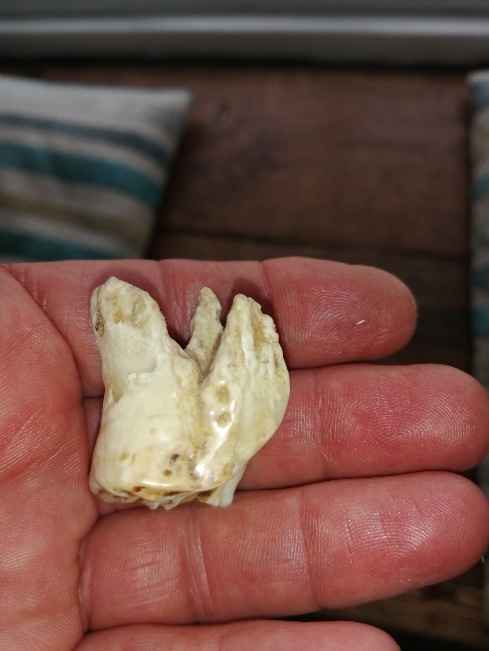 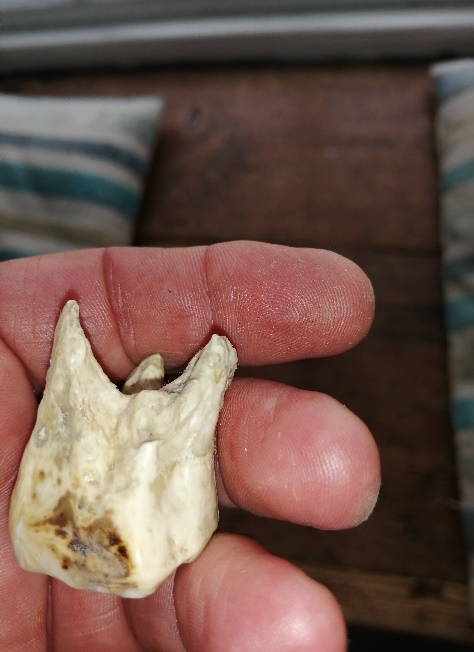 